Fisherton Early Years Centre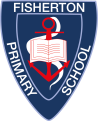 Newsletter April/May 2018This sheet provides you with information about what your child will be learning this term, and shows next steps in their learning. We would encourage you to talk about this with your child, and where possible, assist them with learning at home. Our context for learning is Planting/Growing and Myself.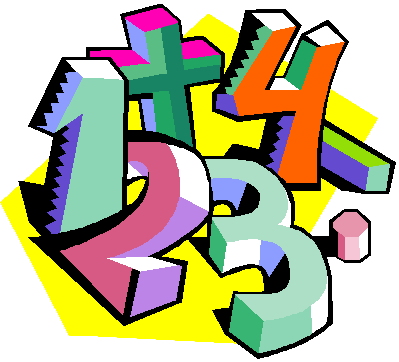 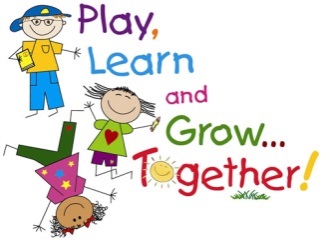 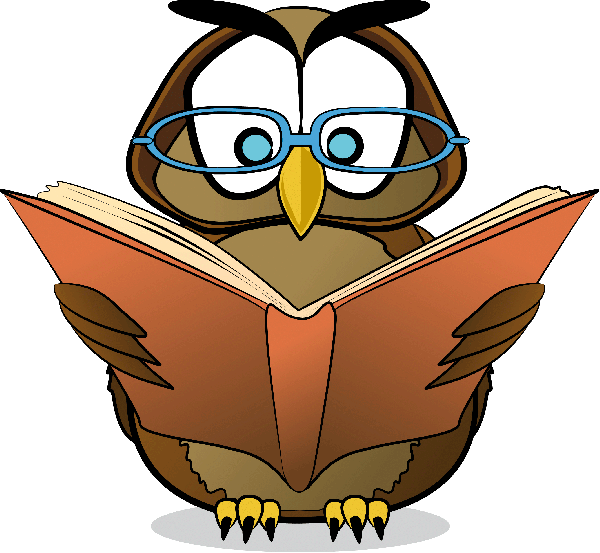 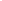 Home Link Library This term the children will be learning about familiar nursery rhymes, we will be sending these home on a weekly basis to encourage the children to share their learning. Coffee & Chat 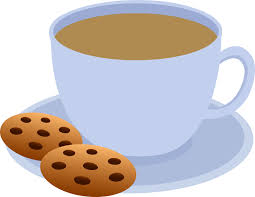 Our next, and my last ,Coffee and Chat will be on Friday 18th May at 2.30pm at the school.  This is a very informal affair so why not come and join us for a cuppa and a biscuit.  Parent Council Our next Parent Council meeting is on Friday 4th May at 9am in the school.  Everyone is welcome to attend. This is an excellent opportunity to find out what is happening in the school and share views and ideas with myself, other parents / carers and community members.  Come and join us.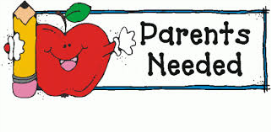 STEM WeekWe are holding a STEM week in May.  Each school day that week the children will learn skills in each of the disciplines of Science, Technology, Engineering and Math and relate these to the World of Work.  If you are employed in any of these industries and would be willing to speak to our pupils about your job then please contact the school.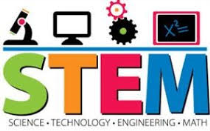 Outdoor LearningHopefully the weather will be taking a turn for the better, however please ensure that children have suitable outdoor learning clothes in school.  This term outdoor learning will not be on a particular day and will be incorporated into weekly curriculum planning.  Please ensure your child has old clothes and shoes / wellies in school for outdoor learning.  Thanks to the parent council, we now have waterproof trousers for each child, which we have already put to good use.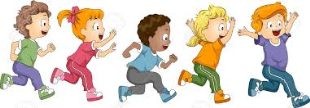 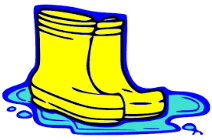 Daily MileBoth the nursery and the school will continue to do the Daily Mile.  We have travelled over 1600 miles to date but still have quite a way to go. We now need you to help us to get to China by June.  If you and your child go a walk, please let an Early Years practitioner know and let them know approximate distance and we can add those miles to our total.MandarinThis term we welcome back Ms Xu who will be teaching Mandarin in the nursery.  She will be with us each Thursday morning until 24th May.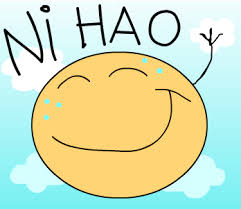 CommunityThe local community is very important to us at the school and it was lovely to see members of the community join us for our Easter Assembly.  If you can think of any way that we can help in the community then please let us know.Nessie BinOur Nessie Bin is situated in the bike shed at the front of the school.  This bin can be used for recycling items of clothing, bags, belts and shoes.  The items get weighed and the school is given money for this.  If you are having a clear out then please put any appropriate items in our bin.  Thank you.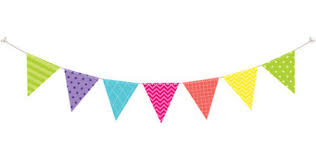 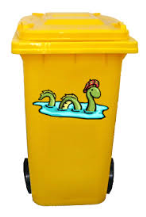 Fisherton FestivalAfter the success of last year’s Fisherton Festival we have decided to do it all over again.  It is planned to take place on Friday 22nd June in the school grounds.  If you have any ideas or suggestions to help make it an even bigger success, the please Dojo Mrs Hamilton who is facilitated the Fundraising Committee.Race NightThe Race Night which took place at Kennedy Hall on Saturday 28th April raised over £1300.  Many dhanks for your continues support.RRSA – April Right of the Month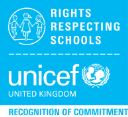 Article 3All adults should do what is best for you. When adults make decisions, they should think abouthow their decisions will affect children.Diary DatesFriday 4th May				Parent Council Meeting 9am at schoolMonday 7th May			May Day HolidayFriday 18th May			Coffee & Chat (2.30pm)w/b 21st May				STEM WeekFriday 25th May			HolidayMonday 28th May		 	Holiday Tuesday 29th May 	                   In-Service DayFriday 1st June			         Sports Day (weather dependent)Tuesday 19th June			Nursery – P.3 Summer Trip (TBC)Tuesday 19th June			Library VanFriday 22nd June			Fisherton FestivalWednesday 27th June			Prize-giving and GraduationsFriday 29th June			School Closes at 1.30pmSchool reopens Monday 20th August